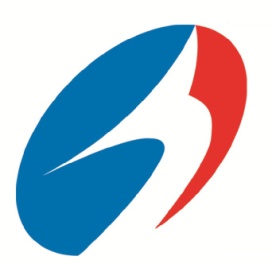 江海汇鑫研究电话：021-68885583/ QQ：103928612 邮箱：yu_winkey@yahoo.com.cn              江海汇鑫期货研究中心 /上海市浦东新区张杨路500号时代广场15楼（200122）/www.hxqh.com本报告的信息均来源于公开资料，我公司对这些信息的准确性和完整性不作任何保证，也不保证所包含的信息和建议不会发生任何变更。我们已力求报告内容的客观、公正，但文中的观点、结论和建议仅供参考，报告中的信息或意见并不构成所述品种的操作依据，投资者据此做出的任何投资决策与本公司和作者无关。理由评述操作建议国内股指  昨日国内股票市场在周一大幅下挫后强势拉升，上证涨76.55点，涨幅1.82%。沪深300指数涨97.25，涨幅2.15%。上证50指数49.9，涨幅1.58%。中证500涨272.79，涨幅3.48%。但从量能上看均呈现出缩量上攻情形。从技术上看股票市场在短期仍有上涨可能，但随时面临调整风险。从期指上看，沪深300股指期货涨102.4，涨幅2.27%，收于4618.8点，升贴水基本持平。上证50指数与中证500指数期货小幅升水，缺乏指导意义。操作上，股指前期多单谨慎持有，仓位较重者坚定逢高止盈。股票市场持仓较重者，期货账户准备好资金，随时做保值准备。  昨日国内股票市场在周一大幅下挫后强势拉升，上证涨76.55点，涨幅1.82%。沪深300指数涨97.25，涨幅2.15%。上证50指数49.9，涨幅1.58%。中证500涨272.79，涨幅3.48%。但从量能上看均呈现出缩量上攻情形。从技术上看股票市场在短期仍有上涨可能，但随时面临调整风险。从期指上看，沪深300股指期货涨102.4，涨幅2.27%，收于4618.8点，升贴水基本持平。上证50指数与中证500指数期货小幅升水，缺乏指导意义。操作上，股指前期多单谨慎持有，仓位较重者坚定逢高止盈。股票市场持仓较重者，期货账户准备好资金，随时做保值准备。国内菜粕菜粕价格目前处于底部盘中阶段，短线交易机会较少，仍维持前期长线多单持有策略，注意控制仓位。菜粕价格目前处于底部盘中阶段，短线交易机会较少，仍维持前期长线多单持有策略，注意控制仓位。国内郑油目前油脂处于相对强势的反弹阶段，前期长线多单继续持有，尚未建仓者不建议追高操作，等待回调机会买入。目前油脂处于相对强势的反弹阶段，前期长线多单继续持有，尚未建仓者不建议追高操作，等待回调机会买入。国内铜铜当前仍处于震荡阶段，波段较大，操作上较难把握，不建议操作。暂时以观望为主。铜当前仍处于震荡阶段，波段较大，操作上较难把握，不建议操作。暂时以观望为主。国内天胶天胶目前仍处于围绕60日线震荡阶段，前期建议逢低吸纳，若有多单可继续持有，尚未建仓者仍可以逢低做多，注意控制仓位即可。天胶目前仍处于围绕60日线震荡阶段，前期建议逢低吸纳，若有多单可继续持有，尚未建仓者仍可以逢低做多，注意控制仓位即可。国内豆粕豆粕走势仍以底部震荡盘整为主，短期交易机会较少，建议仍以逢低布局长线多单，注意控制仓位。豆粕走势仍以底部震荡盘整为主，短期交易机会较少，建议仍以逢低布局长线多单，注意控制仓位。国内白糖隔夜，ice7月期糖因供应压力，市场再度探底。从基本面来看，截至4月16日泰国甘蔗压榨量达到1.042亿吨，较去年同期高150万吨，且超过上榨季1.037亿吨的压榨总量。泰国糖产量处于高位，出口压力将压制国际市场价格，市场总体供过于求的格局无实质转变。技术面，07合约跌穿前期重要均线，短期将考验前期低点支撑。国内来看，产区收榨接近尾声，国内减产对现货价格构成较强支撑。技术面，1509合约受到5日均线支撑，短期依旧保持较强态势。隔夜，ice7月期糖因供应压力，市场再度探底。从基本面来看，截至4月16日泰国甘蔗压榨量达到1.042亿吨，较去年同期高150万吨，且超过上榨季1.037亿吨的压榨总量。泰国糖产量处于高位，出口压力将压制国际市场价格，市场总体供过于求的格局无实质转变。技术面，07合约跌穿前期重要均线，短期将考验前期低点支撑。国内来看，产区收榨接近尾声，国内减产对现货价格构成较强支撑。技术面，1509合约受到5日均线支撑，短期依旧保持较强态势。国内棉花隔夜，ice7月期棉小幅回落，短期市场仍处于偏空格局。消息面来看，美国农业部公布的生长报告转为中性，天气状况转好加速美棉的播种。另外，市场总体供应过剩格局无实质转变，去库存进行中。技术面，07合约受到5日均线压制，短期市场偏空状态运行，但整体的箱体运行格局无实质变化。国内来看，棉花价格疲软，贸易商去库存持续进行，终端采购商吃谨慎态度，随用随买。技术面，1509合约无交易机会，价格总体呈现小的区间运行。隔夜，ice7月期棉小幅回落，短期市场仍处于偏空格局。消息面来看，美国农业部公布的生长报告转为中性，天气状况转好加速美棉的播种。另外，市场总体供应过剩格局无实质转变，去库存进行中。技术面，07合约受到5日均线压制，短期市场偏空状态运行，但整体的箱体运行格局无实质变化。国内来看，棉花价格疲软，贸易商去库存持续进行，终端采购商吃谨慎态度，随用随买。技术面，1509合约无交易机会，价格总体呈现小的区间运行。玻璃玻璃主力合约低开高走,成交量增加,持仓量减少.国内浮法玻璃现货市场持稳为主.华北沙河地区现货价格上涨,河北价格上调,华东地区玻璃价格持稳,华中地区价格持稳,市场走货一般.技术上,玻璃1509合约减仓回升,期价考验860一线支撑,上方测试900一线压力,短线呈现低位震荡走势,操作上,依托870轻仓短多交易.玻璃主力合约低开高走,成交量增加,持仓量减少.国内浮法玻璃现货市场持稳为主.华北沙河地区现货价格上涨,河北价格上调,华东地区玻璃价格持稳,华中地区价格持稳,市场走货一般.技术上,玻璃1509合约减仓回升,期价考验860一线支撑,上方测试900一线压力,短线呈现低位震荡走势,操作上,依托870轻仓短多交易.PTA前期古雷PX工厂爆炸导致450万吨产能因不抗拒力短期无法重启,刺激PTA现货价格走强,今日石化乙二醇装置爆炸再次推升市场炒作情绪,近期石化工厂事故频发,也诱发市场对装置检修的忧虑,短期操作气氛尚在,料期货价格仍有上涨空间,操作上低位多单继续持有为主.前期古雷PX工厂爆炸导致450万吨产能因不抗拒力短期无法重启,刺激PTA现货价格走强,今日石化乙二醇装置爆炸再次推升市场炒作情绪,近期石化工厂事故频发,也诱发市场对装置检修的忧虑,短期操作气氛尚在,料期货价格仍有上涨空间,操作上低位多单继续持有为主.